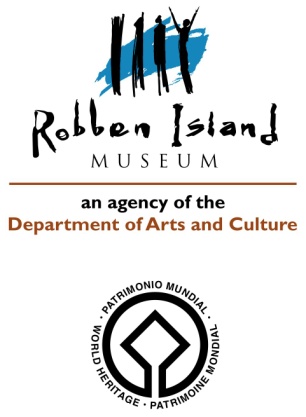 CONDITION REPORT 7: ARTEFACTS: Outgoing LoansArtifact name:  PRISON UNIFORM: PRISONER SHIRT   Acc No: RIM/1998/8/AF-EDBrief description:	Khaki green shirt worn by prisoners during the prison services time.  It has a V-neck collar and 1 front pocket. The shirt was worn over a pair of matching prison pants.Image:  General view:  	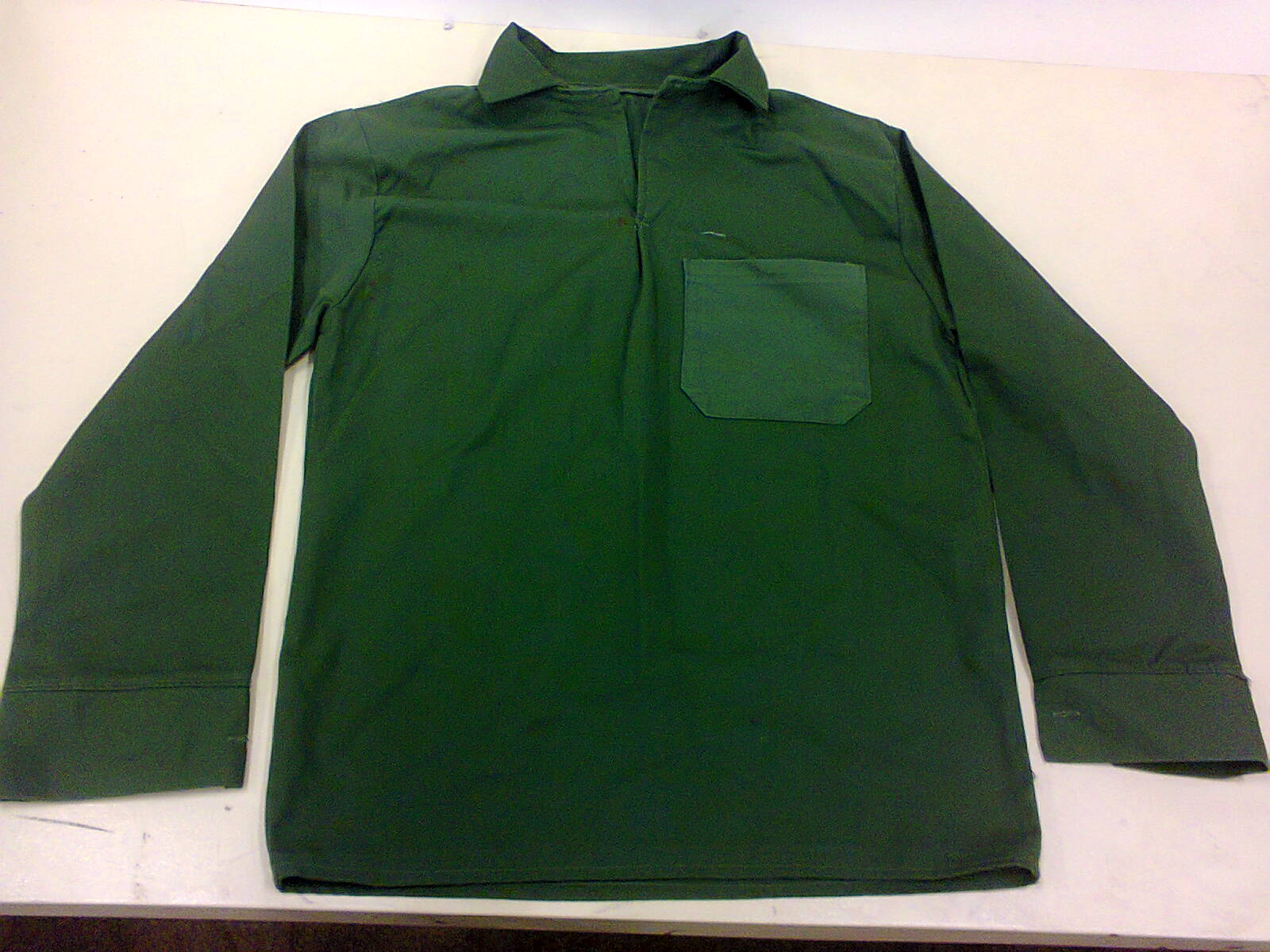 Dimensions:  Total length: 720 mm; width: 510 mmMaterials: Heavy cotton cloth Any markings/Inscriptions:  NoneCondition: Overall good with few (paint/polish) stains on the sleeves and on the neck line.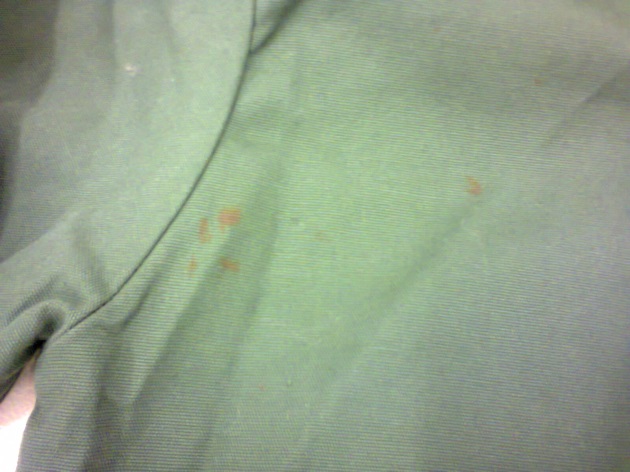 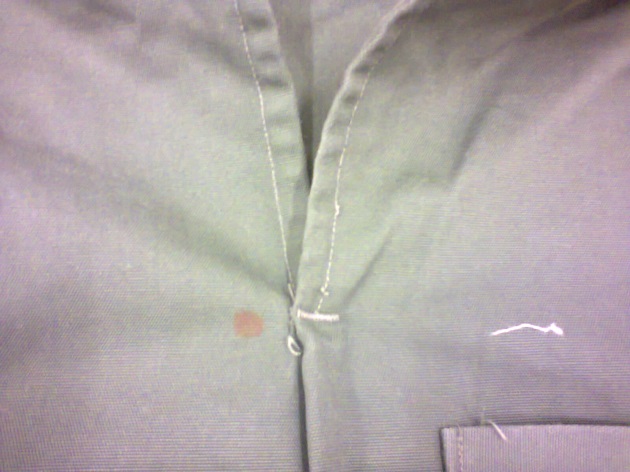 Any treatment done: 	None					Date:  n/aRecommendations for Exhibitions:  Stable Relative Humidity of 50-55%Exposure to less than 50 Lux and UV not greater than 75 µW/lmLoan venue and duration: The Canadian Museum for Human Rights, Winnipeg, Canada; Title of Exhibition: “Mandela: Struggle for Freedom”; December 2017 to end January 2019.Examined by:  C. Wintein: Art & Artefacts Coordinator	Date:  October 2017Condition upon return of loan: